	Forest Hills Primary School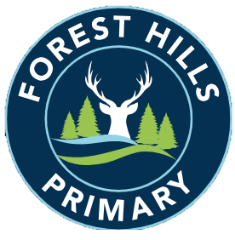 Long Term Planning - Cycle A - 2023-24Year 3/4SubjectAutumnAutumnSpringSpringSummerSummerScienceThe Human BodyCycles in NatureLightPlantsRocksForces and MagnetsHistoryThe Stone Age to the Iron AgeAncient EgyptAncient GreeceAncient GreeceLaw and Power(1154-1272)The Wars of the RosesGeographySpatial SenseSettlementsRiversMediterranean EuropeWestern EuropeAsia: India and ChinaArtLineStill Life and FormArt of Ancient EgyptAnglo Saxon ArtArchitectureModern ArchitectureD&TBread and ButterPastaPop-up BooksKey Rings / DecorationsMusic Delivered by Music ServicePerformingComposing and ImprovisingAural Awareness and Theoretical KnowledgeReflecting and EvaluatingPerformingComposing and ImprovisingAural Awareness and Theoretical KnowledgeReflecting and EvaluatingPerformingComposing and ImprovisingAural Awareness and Theoretical KnowledgeReflecting and EvaluatingPerformingComposing and ImprovisingAural Awareness and Theoretical KnowledgeReflecting and EvaluatingPerformingComposing and ImprovisingAural Awareness and Theoretical KnowledgeReflecting and EvaluatingPerformingComposing and ImprovisingAural Awareness and Theoretical KnowledgeReflecting and EvaluatingPEDanceCompetitive GamesDanceCompetitive GamesGymnasticsOAAGymnasticsOAAAthleticsSwimming AthleticsSwimming ComputingPurple MashCoding (6)Online Safety (3)Spreadsheet (3)Coding (6)Online Safety (3)Spreadsheet (3)Touch Typing (4)Email (6)Touch Typing (4)Email (6)Branching Databases (4)Simulations (3)Graphing (3)Branching Databases (4)Simulations (3)Graphing (3)REExploring Living by RulesValues and commitmentsReligion in the homePractices and ways of lifeSymbols of worshipExpressing meaningSharing food in Religious FestivalsPractices and ways of lifeThe beginning of the worldBeliefs, teachings and sourcesReligious LeadersBeliefs, teachings and sourcesPSHEMe and My RelationshipsValuing DifferenceKeeping Myself SafeRights and ResponsibilitiesBeing My BestGrowing and ChangingPSHEOther issues and sessions will also be led in response to the emerging needs of the class.Other issues and sessions will also be led in response to the emerging needs of the class.Other issues and sessions will also be led in response to the emerging needs of the class.Other issues and sessions will also be led in response to the emerging needs of the class.Other issues and sessions will also be led in response to the emerging needs of the class.Other issues and sessions will also be led in response to the emerging needs of the class.MFL